 HISTORIANS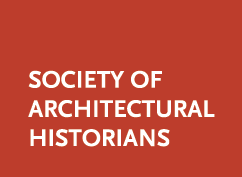 Dear Student: Are you interested in gaining access to architectural history scholars from all over the world?  Applying for fellowships and research grants?  Would you like the latest scholarship delivered to your door and opportunities to present your own research?   If so, you are invited to join the Society of Architectural Historians as a Student member!  As a member, you will join more than 3,000 of your fellow scholars engaged in research and study of the built environment.  In addition, SAH members include practicing architects and professionals engaged in the design and preservation of our built heritage.  Since its creation at Harvard University in 1940, SAH has been recognized as one of the most respected scholarly associations.  It is also one that continues to innovate, breaking new ground with digital projects and making architectural history relevant to everyone engaged in the built environment.  Here is what you receive as an SAH member:Four current issues of JSAH in your choice of print or electronic formatsFull electronic access to the entire run of JSAH (1941-2013), including the last three years of journals, typically excluded in Institutional  Library JSTOR subscriptionsFull access to SAH Archipedia, the new electronic edition of SAH’s book series Buildings of the United StatesFull access to SAHARA, an online database of over 50,000 images, to share digital images with colleagues and download images for use in teaching and researchTwelve issues of the SAH Newsletter, emailed to you monthlyAccess to all SAH members through our online member directory Ability to post news and inquiries about research and opportunities on the SAH website and listservNotices of new positions on the SAH Career Center Opportunities to propose sessions and present papers for SAH’s Annual Conference (Austin, 2014; Chicago 2015; Pasadena 2016)Opportunities to apply for fellowships and grants for research, SAH Annual Conferences, and Study ToursOpportunities to participate in SAH Study programs.  They get rave reviews and feature engaging scholars and exclusive behind-the-scenes access to the world’s greatest architecture.  Student fellowships are offered for each program.Special invitations to events such as lectures and exhibition openings Opportunities to participate in the SAH Annual Conference, including the Graduate Student Lightning Talks and Graduate Student Roundtable.Our student membership is affordable:  $70/year for a Print & Electronic Membership, $60/year for an Electronic Access Membership. Don’t miss this opportunity to make life-long connections and engage with other professionals and leaders within your field of study.  Check us out at www.sah.org  for more information.   Contact us for more information at (312)573-1365 or membership@sah.org.  We look forward to hearing from you soon!Best regards,